Publicado en Gran Alacant el 06/03/2020 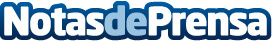 Cerrajeros Gran Alacant AC apuesta por una nueva ampliación en sus servicios Los servicios de Cerrajeros Gran Alacant AC ofrecen un servicio de urgencia las 24 horas del día, los 365 días del añoDatos de contacto:Cerrajeros Gran AlacantCerrajería605 903 344Nota de prensa publicada en: https://www.notasdeprensa.es/cerrajeros-gran-alacant-ac-apuesta-por-una Categorias: Bricolaje Valencia http://www.notasdeprensa.es